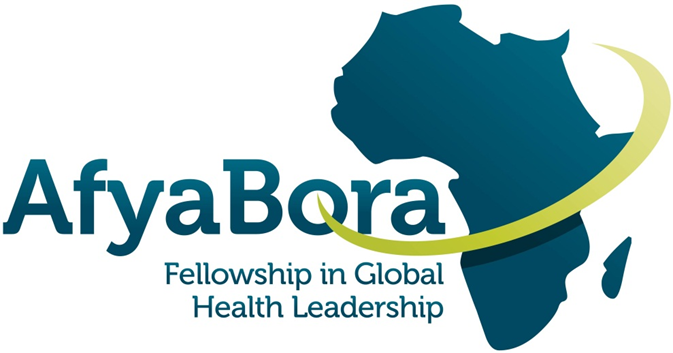 AFYA BORA CONSORTIUMResearch Methods Module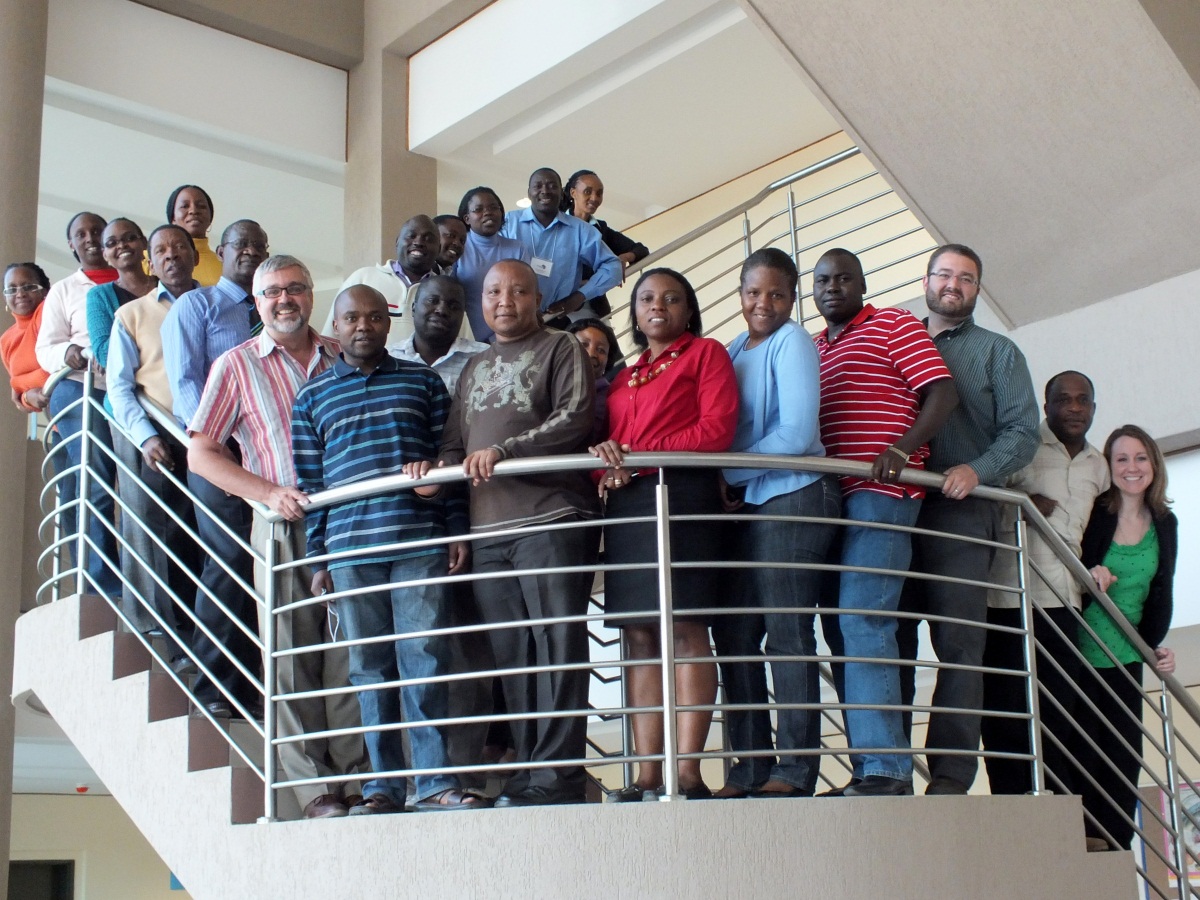 Module Instructors:Laura Newman, PhD, MHSSenior Fellow, Department of Global HealthUniversity of WashingtonEmail: lpnewman@uw.eduBrandon Guthrie, PhDAssistant Professor, Departments of Epidemiology and Global HealthUniversity of WashingtonEmail:  bguth@uw.edu	Course SyllabusResearch Methods provides an orientation to the fields of epidemiology and biostatistics for those seeking to conduct research or work on research studies in a global health context. The objective of this course is to provide participants with an understanding of how epidemiologic methods are used to understand the distribution of disease within populations and what factors affect the risk of disease. Through this course, participants will become familiar with the concepts and terminology used to describe disease risk, the common study designs used in epidemiology, the concepts of bias and confounding, and the importance of appropriate measurement in epidemiologic research.InstructorsDr. Newman, PhD, MHS, is an epidemiologist and Research Scientist in the Department of Global Health. She is also the Monitoring and Evaluation Coordinator for the Afya Bora Fellowship. Her research interests are in vaccine effectiveness and scale-up in resource-limited settings. Dr. Newman works on a research project based in Nairobi, Kenya that is determining the effectiveness of measles vaccination in HIV-infected children on ART.Dr. Guthrie, PhD, is an epidemiologist and Assistant Professor of Global Health and Epidemiology at the University of Washington. His specific research interests focus on improving engagement in care among people living with HIV. Dr. Guthrie has NIH-funded research projects based in Nairobi, Kenya that are evaluating interventions to improve linkage and retention in HIV/AIDS care, expedite treatment initiation, and reduce mortality. His research includes both randomized intervention trials as well as mixed methods and implementation science approaches to evaluate interventions that are tailored to achieve both high effectiveness and acceptability. Expectations and GradingTo be successful in the course you will need to watch the weekly video lectures, read the recommended readings, and complete the weekly quiz. You will need to complete the final exam by the December 13th due date. In order to pass the course, you much have a final score of 70% or higher. Your final score will be calculated as follows:Quizzes (40%): You will have only one attempt on each weekly quiz. Your score will be averaged across the 10 quizzes.Final exam (40%): The final exam at the end of the course will include multiple-choice questions randomly selected from each topic area and will have 20 questions. Writing assignments (15%)Discussion forum participation (5%)For example, if you average 80% on the quizzes and 90% on the final exam and complete all writing and discussion board assignments, your final score will be 88%. If you average 60% on the quizzes and 90% on the final exam and complete all writing and discussion board assignments, your final score will be 80%.Textbook and Course Materials  Recommended TextRecommended readings will be drawn from the following texts.Principles of Epidemiology in Public Health Practice, 3rd Edition.  An Introduction to Applied Epidemiology and Biostatistics (Download PDF (Links to an external site.) / Accessible HTML version (Links to an external site.))Cancer Epidemiology: Principles and Methods. Isabel dos Santos Silva. International Agency for Research on Cancer. Lyon. 1999. (Download PDF (Links to an external site.))Topic OutlineWeek 1:   Introduction to Epidemiologic Methods and Quantitative ResearchWeek 2:   Introduction to Statistical Decision MakingWeek 3:   Epidemiologic Study DesignsWeek 4:   Causation, Bias, and ConfoundingWeek 5:   Measurement, Classification, and MisclassificationWeek 6:   Interpretation of Epidemiologic Studies and Decision MakingWeek 7:   Multiple Variable Regression Models in EpidemiologyWeek 8:   Data Management Practices in Health ResearchWeek 9:   Qualitative Research MethodsWeek 10: Analyzing Qualitative Data and Public Health ApplicationsQuiz and Conference Schedule:*Course instructors will be available via Canvas Conference (instructions to follow) bi-weekly on either Tuesdays or Wednesdays @ 9:30AM PST/ 8:30PM EAT to discuss the previous week’s content and quiz. We have split your cohort into two groups, as listed below; please attend the conference day that corresponds to your group.Canvas Conference Group AssignmentsLectureQuiz Due DateConferenceSession Group 1(Tuesday)Conference Session Group 2(Wednesday)1Introduction to Epidemiologic Methods and Quantitative ResearchOctober 25  November 3November 42Introduction to Statistical Decision MakingNovember 1November 3November 43Epidemiologic Study DesignsNovember 8November 17November 184Causation, Bias, and ConfoundingNovember 15November 17November 185Measurement, Classification, and MisclassificationNovember 22  December 1December 2 6Interpretation of Epidemiologic Studies and Decision Making November 29  December 1December 2 7Multiple Variable Regression Models in EpidemiologyDecember 6 December 15December 168Data Management Practices in Health ResearchDecember 13 December 15December 169Qualitative Research MethodsDecember 20 Tuesday January 5(Groups 1 and 2 combined)Tuesday January 5(Groups 1 and 2 combined)10Analyzing Qualitative Data and Public Health ApplicationsJanuary 3 Tuesday January 5(Groups 1 and 2 combined)Tuesday January 5(Groups 1 and 2 combined)FINAL EXAM DUEJanuary 10 nonenoneGroup 1 (Tuesday)Group 2 (Wednesday)Bayengemali MunyereMiriam SebegoDrusilla MakworoOgechi JamesEdward KumakechPaul MashauriElizabeth O'HaraPhillip GittaEvaline Lang 'atRache Mureau-HainesIrene Biraro-SeguyaSamuel Ng'arng'arJoel NjahShally MwashemeleLilian MbauStella MuyanjaMagdalena LyimoStephen KishinhiMalebogo PusoentsiWame Dikobe